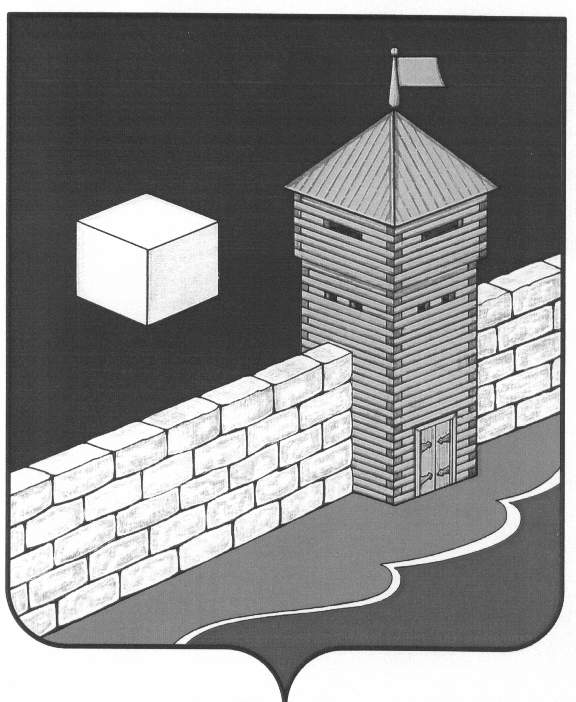 АДМИНИСТРАЦИЯ БЕКТЫШСКОГО СЕЛЬСКОГО ПОСЕЛЕНИЯПОСТАНОВЛЕНИЕ25.12.2019 г.   № 62     п. БектышОб определении гарантирующей организации в сфере холодного водоснабжения на территории Бектышского сельского поселения		В соответствии со ст.14 Федерального закона от 06.10.2003 года № 131 "об общих принципах организации местного самоуправления в Российской Федерации", в целях реализации ст. 12 Федерального закона от 07.12.2011г. 
№ 416-ФЗ  " О водоснабжении и водоотведении" и обеспечения надлежащего водоснабжения в границах Бектышского сельского поселения Еткульского муниципального района,администрация Бектышского сельского поселения ПОСТАНОВЛЯЕТ:1. Определить ООО УК "Управляющая компания" гарантирующей организацией в сфере водоснабжения на всей территории Бектышского сельского поселения. 2. Гарантирующей организации  ООО УК "Управляющая компания" заключить договоры, необходимые для обеспечения надлежащего водоснабжения на всей территории Бектышского сельского поселения, в соответствии с требованиями законодательства Российской Федерации.3. Настоящее постановление подлежит опубликованию на       официальном сайте Еткульского муниципального района Челябинской области-http:www/admetkul.ru/ в разделе сельское поселение «Бектышское» и вступает в силу с момента подписания.4. Контроль за исполнением настоящего постановления оставляю за собой.Глава Бектышскогосельского поселения                                                                              А.Ф.Березина					 